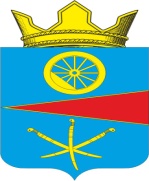 АДМИНИСТРАЦИЯ ТАЦИНСКОГО СЕЛЬСКОГО ПОСЕЛЕНИЯТацинского  района Ростовской  областиПОСТАНОВЛЕНИЕ«22» сентября 2015 г.                          № 294                                          ст. ТацинскаяРассмотрев заявление и предоставленные документы гр. Карпенко Леонидом Юрьевичем, заключение о результатах публичных слушаний от 22.09.2015 года, руководствуясь ст. 13 Устава муниципального образования «Тацинское сельское поселение», решением Собрания депутатов Тацинского сельского поселения от 28 сентября 2012 года «Об утверждении Правил землепользования и застройки Тацинского сельского поселения Тацинского района Ростовской области», решением Собрания депутатов Тацинского сельского поселения от 26 октября 2006 года № 51 «Об утверждении Порядка организации и проведения публичных слушаний в Тацинском сельском поселении» и в соответствии со ст. 39 Градостроительного кодекса РФ,-П О С Т А Н О В Л Я Ю:1. Предоставить гр. Карпенко Леониду Юрьевичу правообладателю земельного участка, расположенного по адресу: Ростовская область, Тацинский район, ст. Тацинская, ул. Белимова, д. 37 (площадь 663 кв.м., КН 61:38:0010208:5): - разрешение на отклонение от предельных параметров разрешенного строительства - с учетом выхода на 2,9 метра за линию регулирования застройки улицы Белимова, ст. Тацинская, Ростовская область (для строительства жилого дома).2. Контроль за исполнением настоящего постановления  оставляю за собой.И.о. Главы  Тацинскогосельского поселения                                                         В.А. ПономаревО предоставлении гр. Карпенко Леониду Юрьевичу разрешения на отклонение от предельных параметров разрешенного строительства, реконструкции объектов капитального строительства по адресу: Ростовская область, ст. Тацинская, ул. Белимова,37